Załącznik nr 3 do ogłoszenia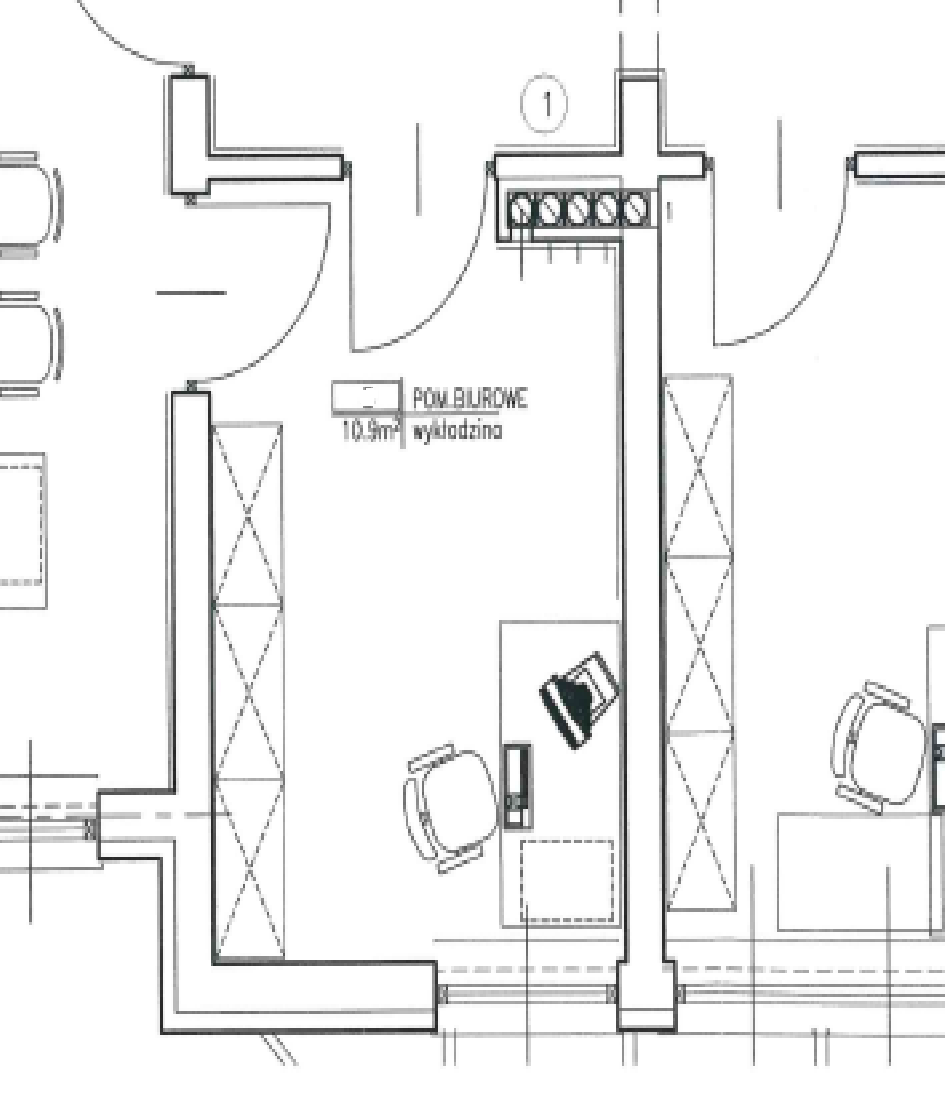 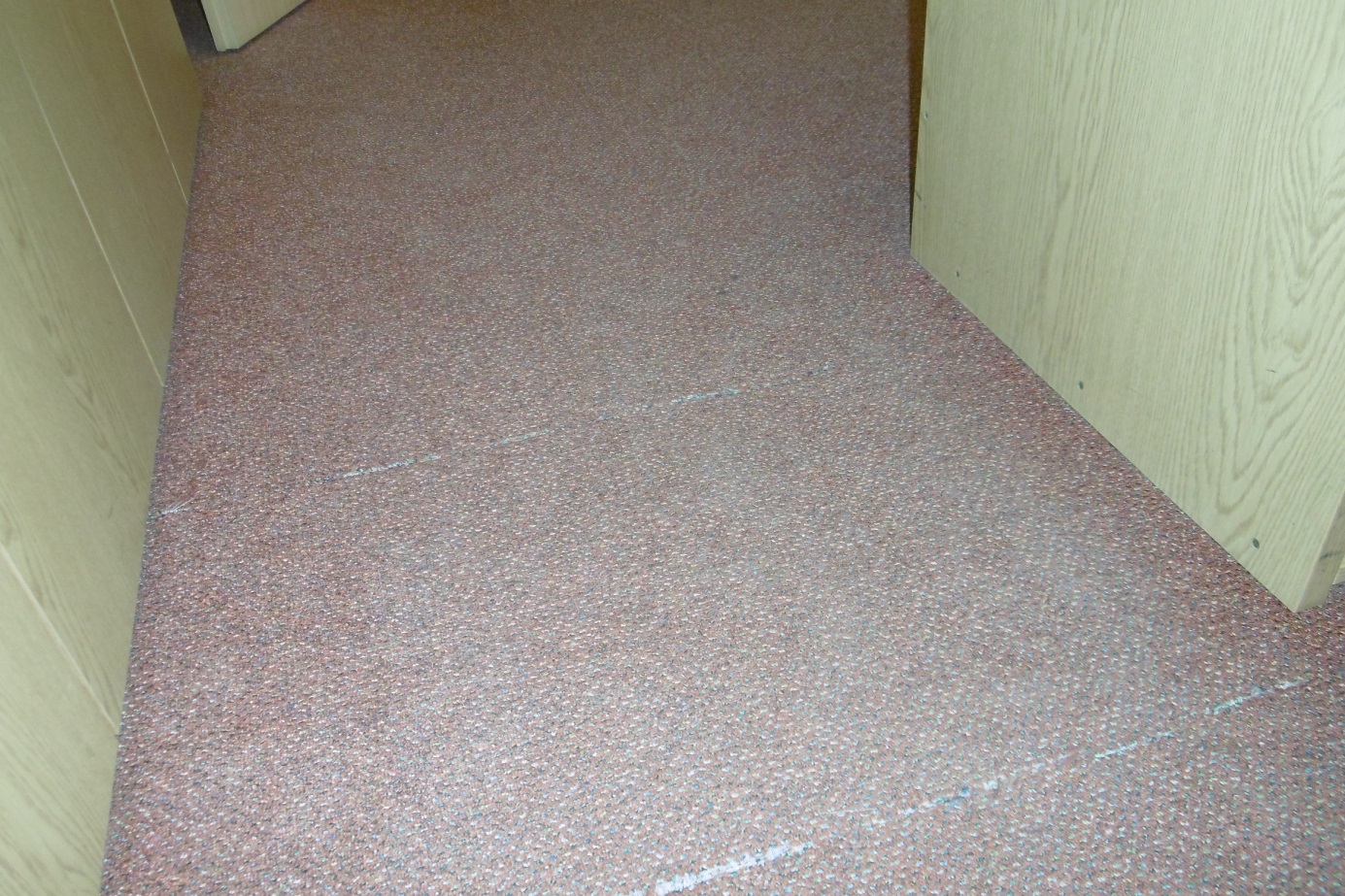 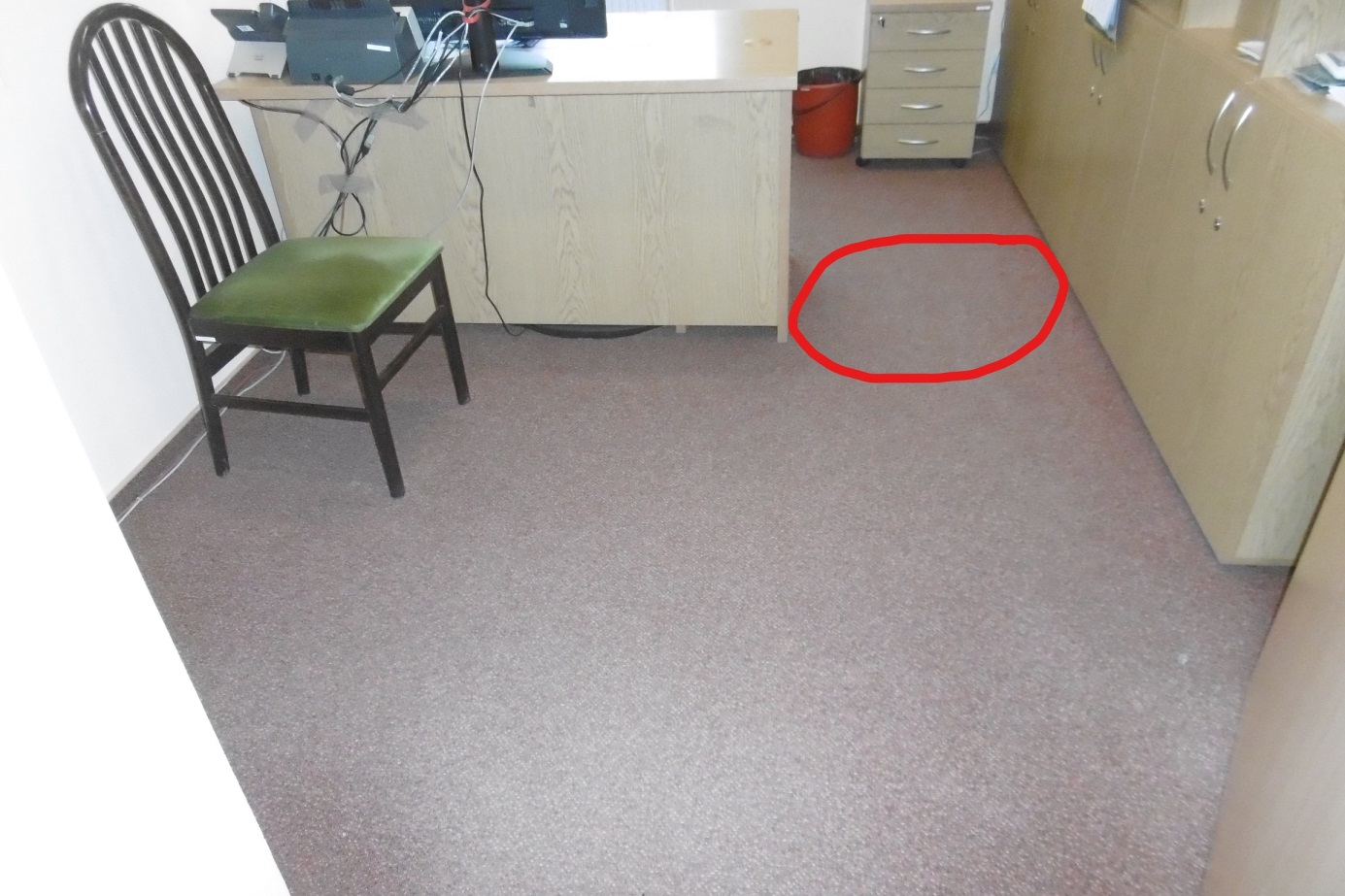 